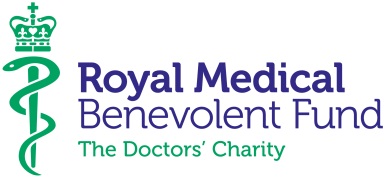 RMBF Social Media Policy for volunteersThe RMBF uses social media in its work and recognises that those who are involved supporting the organisation may also use social media either as part of their role or in their private lives. A written policy is therefore required for volunteers on the acceptable use of social media on behalf of the RMBF.The RMBF encourages the responsible use of social media. The purpose of this policy is to set out what the RMBF expects from our volunteers when using social media. It is important to remember that we are all ambassadors for the charity and that social media is never private.This policy is solely for volunteers and aims to:Give clear guidelines on what volunteers can say about the organisationComply with relevant legislation and protect volunteersHelp volunteer supervisors manage performance effectivelyHelp volunteers draw a line between their private lives and their volunteeringProtect RMBF against liability for the actions of volunteersBe clear about sensitive issues such as monitoring and explain how problems with inappropriate use will be addressed.1. Policy statement1.1 RMBF recognises that the internet provides unique opportunities to participate in interactive discussions and share information on particular topics relevant to our work using a wide variety of social media, such as Facebook, Twitter, and blogs. This policy aims to protect individuals volunteering with us in any role and to encourage you to take responsibility for what you write, exercise good judgment and common sense. (See 2.1)1.2 Inappropriate use of social media can pose risks to our confidential and proprietary information and reputation, and can jeopardise our compliance with legal obligations. To minimise these risks, to avoid loss of work time and to ensure that our IT resources and communications systems are used only for appropriate business purposes, we expect volunteers to adhere to this policy.2. Who is covered by the Policy?2.1 This policy covers volunteers. (There is a separate policy for paid staff, consultants, contractors etc.)3. Scope and purpose of the Policy3.1 This policy deals with the use of all forms of social media, including Facebook, YouTube, Twitter and all other social networking sites, and all other internet postings, including blogs.3.2 It applies to the use of social media both for volunteering and personal purposes, whether while volunteering or otherwise. The policy applies regardless of whether the social media is accessed using our IT facilities and equipment or equipment belonging to volunteers.3.3 If a volunteer is found to be in breach of this policy the Fundraising & Communications Department (F&C Dept) and the Volunteer Programme Manager (VPM) will address this using the Procedures for Problem Solving in Volunteering.3.4 Volunteers may be required to remove internet postings which are deemed to constitute a breach of this policy.3.5 This policy links to all other policies therefore social media should never be used in a way that breaches any of our other policies such as equal opportunities, data protection etc.4. Personnel responsible for implementing the Policy4.1 The F&C Dept and VPM are responsible for ensuring that all volunteers understand the standards of behaviour expected of them and taking action when behaviour falls below this.4.2 All volunteers are responsible for the success of this policy and should ensure that they take the time to read and understand it. Any misuse of social media or questions regarding the content or application of this policy should be reported to the VPM.4.3 Any content which raises a safeguarding concern must be reported to the VPM (who acts as the RMBF’s Safeguarding Officer) in line with the reporting procedures outlined in the RMBF Safeguarding Policy.5. Guidelines for responsible use of social mediaThe following sections of the policy provide volunteers with common-sense guidelines and recommendations for using social media responsibly and safely.5.1 We want you to help protect our business reputation. Volunteers must not post disparaging or defamatory statements about:The RMBF as an organisationRMBF staff, our applicants/beneficiaries, volunteers or members past or present;Other affiliates and stakeholders.Volunteers should also avoid social communications that might be misconstrued in a way that could damage our business reputation, even indirectly.5.2 Volunteers are personally responsible for what they communicate in social media (as part of their role or on personal sites). Remember that what you publish might be available to be read by the masses including RMBF colleagues, volunteers, future employers and social acquaintances for a long time. Keep this in mind before you post content.5.3 RMBF does not permit tagging or otherwise identifying vulnerable adults or anyone under the age of 18.5.4 There is no obligation for volunteers to link their personal social media to any RMBF social media.5.5 If planning to set up a social media account that would appear to represent the RMBF in an official capacity (for example, containing “RMBF” in the username), volunteers must first request permission from the F&C Dept and VPM.5.6 If you disclose your affiliation as a volunteer of the RMBF, you must also state that your views do not represent those of the organisation you are volunteering with. For example, you could state, “the views in this posting do not represent the views of the RMBF.” You should also ensure that your profile and any content you post are consistent with the image you present to those you work with as part of your volunteering role.5.7 You are responsible for the security and privacy settings of any social media sites you use, and should ensure they are set to the appropriate level if you wish to limit who can see your information. To improve account security, we recommend you use a strong password and, if possible, turn on 2-step verification for your account.5.8 Remember that you must respect confidentiality at all times and protect confidential information. You should be mindful of Data Protection issues, if in doubt speak to the VPM. Confidential information includes things such as unpublished details about our work, details of current projects, future projects, financial information or information held on our supporters, staff or volunteers.5.9 Avoid posting comments about sensitive RMBF related topics, such as our performance. Even if you make it clear that your views do not represent those of our charity, your comments could still damage our reputation.5.10 If you are uncertain or concerned about the appropriateness of any statement or posting, refrain from making the communication until you discuss it with the VPM.5.11 If you see content in social media that disparages or reflects poorly on RMBF or our stakeholders, you should report it to the VPM. All volunteers are responsible for protecting our reputation.5.12 Contact details of volunteers are subject to data protection. Staff are not permitted to access or store information on volunteers that would breach data protection.DisclaimerReasonable precautions have been taken to ensure information in this publication is accurate. However it is not intended to be legally comprehensive; it is designed to provide guidance in good faith, without accepting liability. If relevant, we therefore recommend you take appropriate professional advice before taking any action on the matters covered herein. 